THÔNG TIN TRỌNG TÀI VIÊNNGUYỄN KHÁNH NGỌCNGUYỄN KHÁNH NGỌC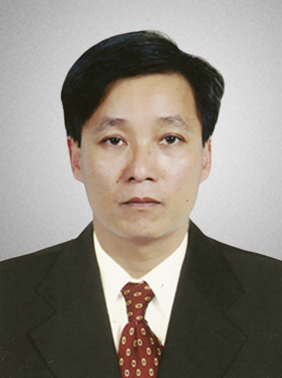 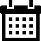 Năm sinh: 1964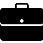 Nghề nghiệp: Thứ trưởng, Bộ Tư pháp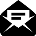 Email: khanhngocn@yahoo.com  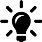 Lĩnh vực hoạt động: Luật kinh tế; Luật thương mại quốc tế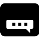 Ngôn ngữ: Tiếng Anh, Tiếng NgaHọc vấnHọc vấn1999Thạc sỹ Luật thương mại quốc tế, Đại học Tổng hợp ArizonaKinh nghiệmKinh nghiệm1989 – 1993Cán bộ, Vụ quản lý toà án nhân dân địa phươngCông ty Luật Chorpee Company1998Cán bộ, Vụ Hợp tác Quốc tế1999 – 2003Cán bộ, Vụ Hợp tác quốc tế2003 – 2009Cán bộ, Vụ Pháp luật quốc tế2009 – 2012Cán bộ, Vụ Hợp tác Quốc tế Bộ Tư pháp2012 – 2014Vụ trưởng, Vụ Pháp luật quốc tế2014 – nayThứ trưởng, Bộ Tư PhápChức vụChức vụ2002 – nayTrọng tài viên, Trung tâm Trọng tài Quốc tế Việt Nam bên cạnh Phòng Thương mại và Công nghiệp Việt Nam (VIAC)Bằng cấp/chứng chỉBằng cấp/chứng chỉ1999Thạc sỹ Luật thương mại quốc tế, Đại học Tổng hợp Arizona